Дистанционные занятия обучающихся Городского центра развития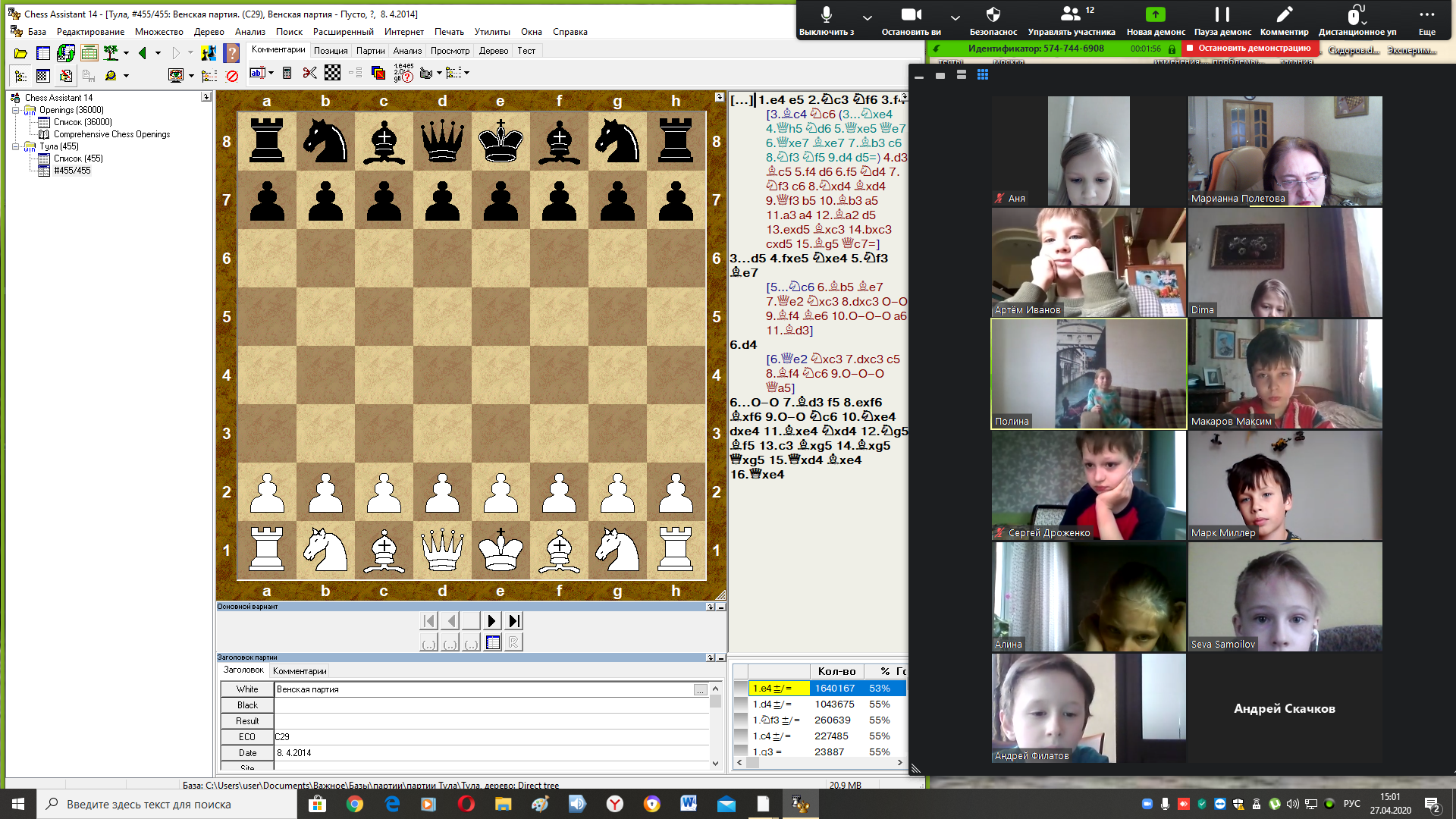 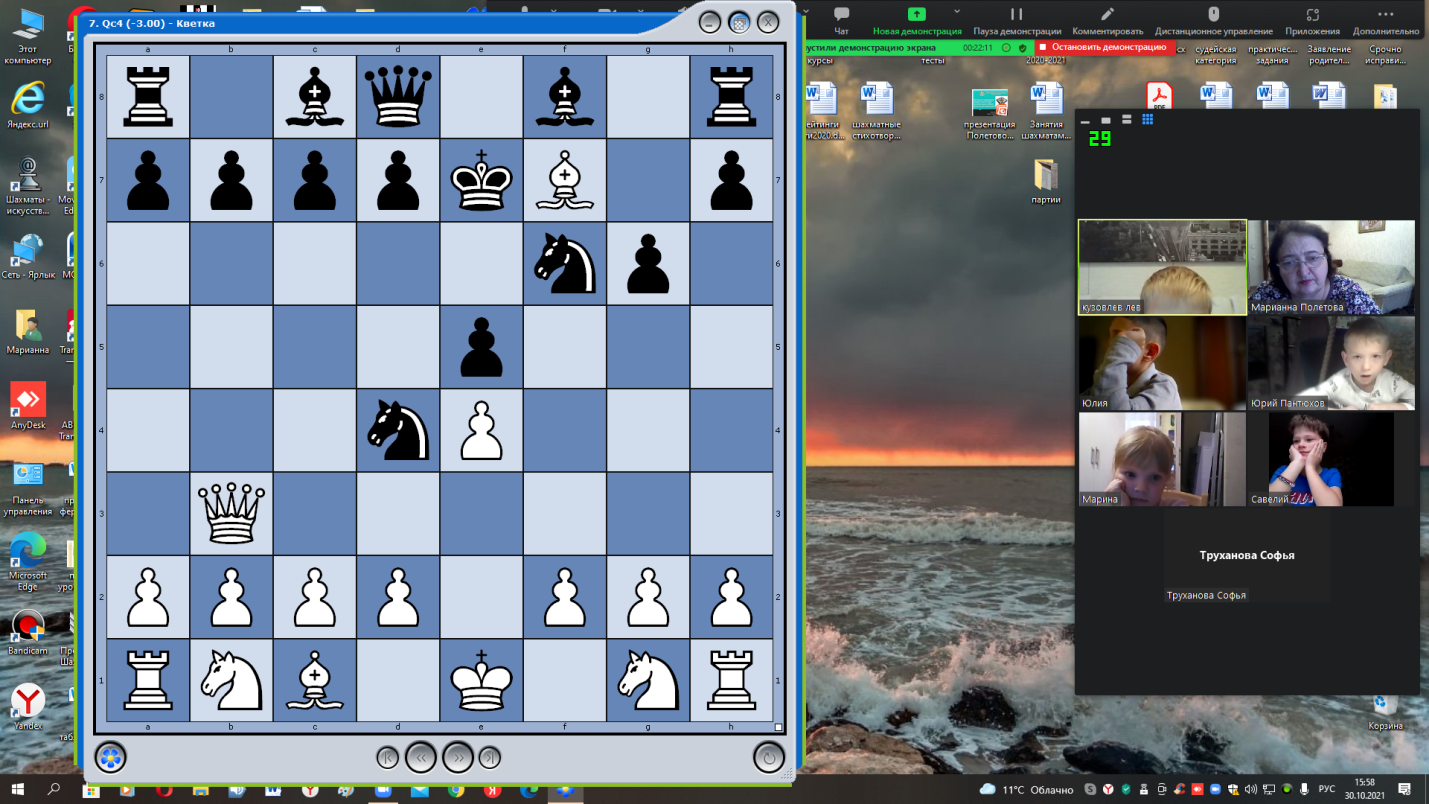 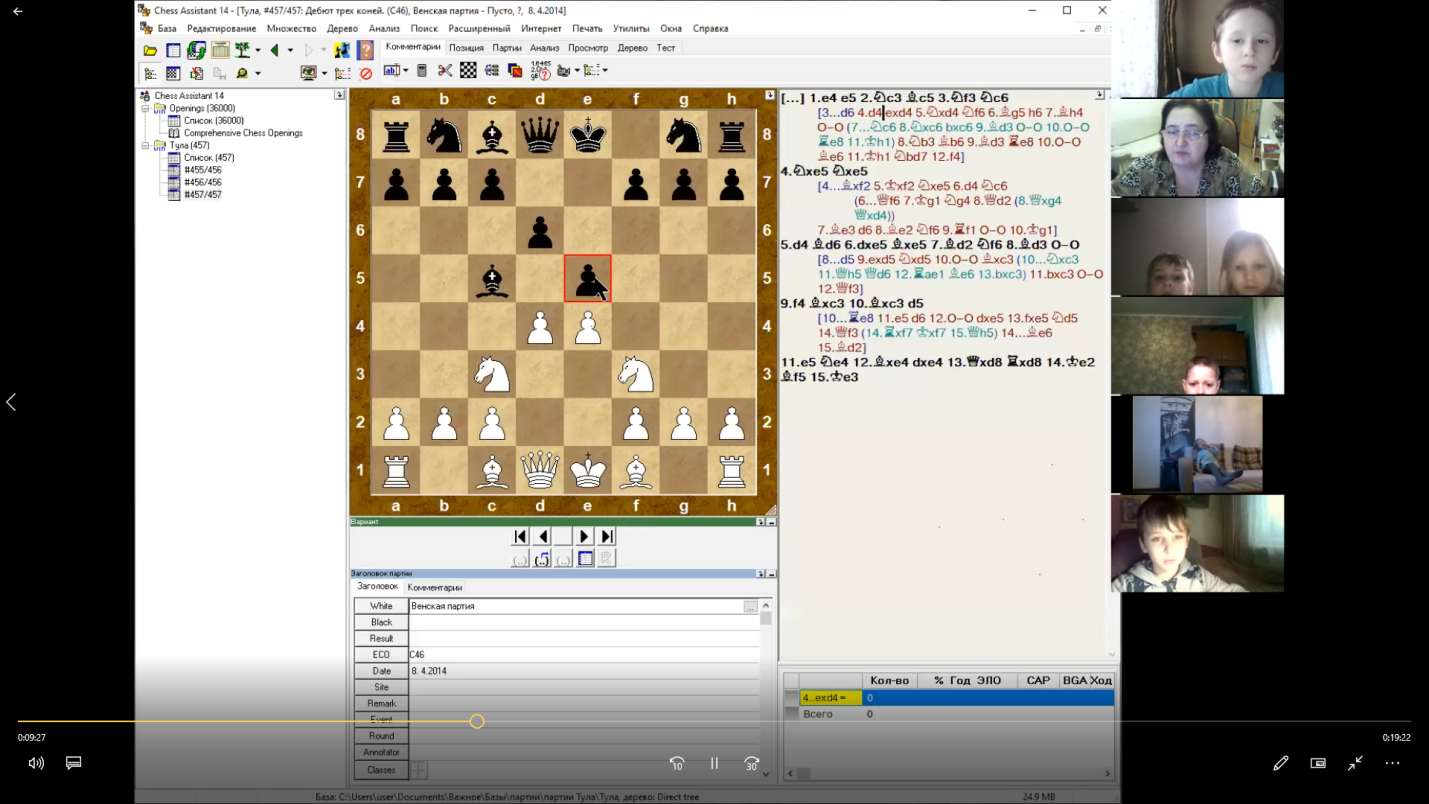 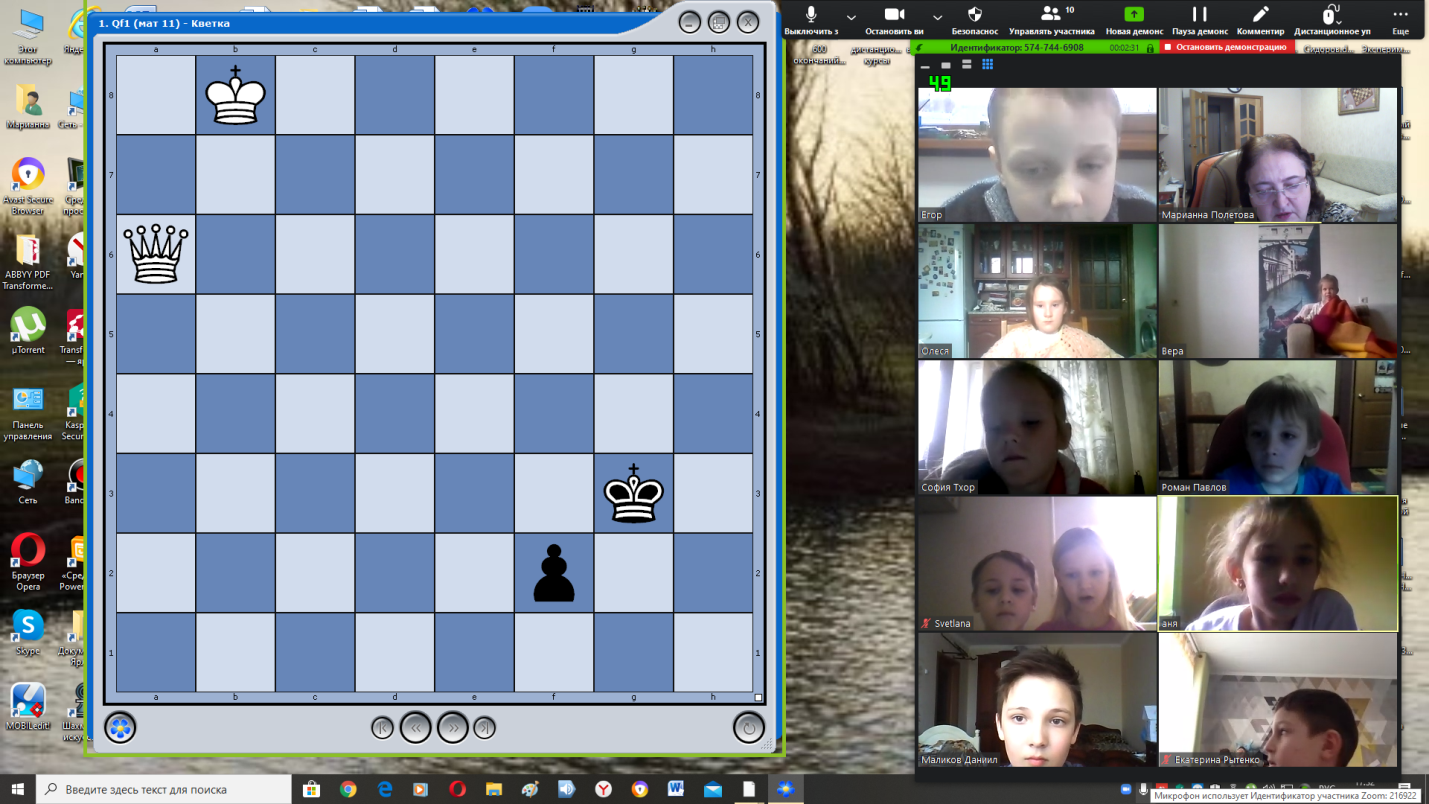 